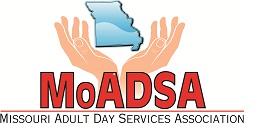                                        Missouri Adult Day Services AssociationNavigating Through a Pandemic & Annual MeetingJune 11-12, 2020          10:00 A.M. – 1:00 P.M. Each Day         (A Virtual Meeting)              Registration Form Please Register by Tuesday, June 9thCompany______________________________________________________________________Name_________________________________________________________________________Address_________________________________________City/State/Zip___________________E-mail ________________________________________________________________________Additional attendees:Name ________________________________________________________________________E-mail_________________________________________________________________________Name ________________________________________________________________________E-mail_________________________________________________________________________Registration Fee ~ pay by check or credit card:Members $25 Per AttendeeNumber of attendees ______x $25 each = $________ TotalNonmembers $75 Per AttendeeNumber of attendees ______x $75 each = $________ TotalIf you are not a member, please contact us for details.  Special rate expires June 12th!Name as it appears on card: __________________________________________________________________________________________CC#:_____________________________________________________________________________________________________________________                                                                                                                                                       □ Visa      □ MC      □ Discover     □ Am. ExpressBilling Address:_________________________________________________________________________________________________________City: ________________________________ State: ___________ Zip: _____________________________________________________________Exp. Date:____________ CVC(3 digit code on back):_________Signature:________________________________________________  Return Registration Form and payment to:		MoADSA, 2420 Hyde Park Rd., Suite A, Jefferson City, MO 65109 or;Email: diana@moadsa.org ~ Fax: 573 634-4374Phone: 573-634-3566